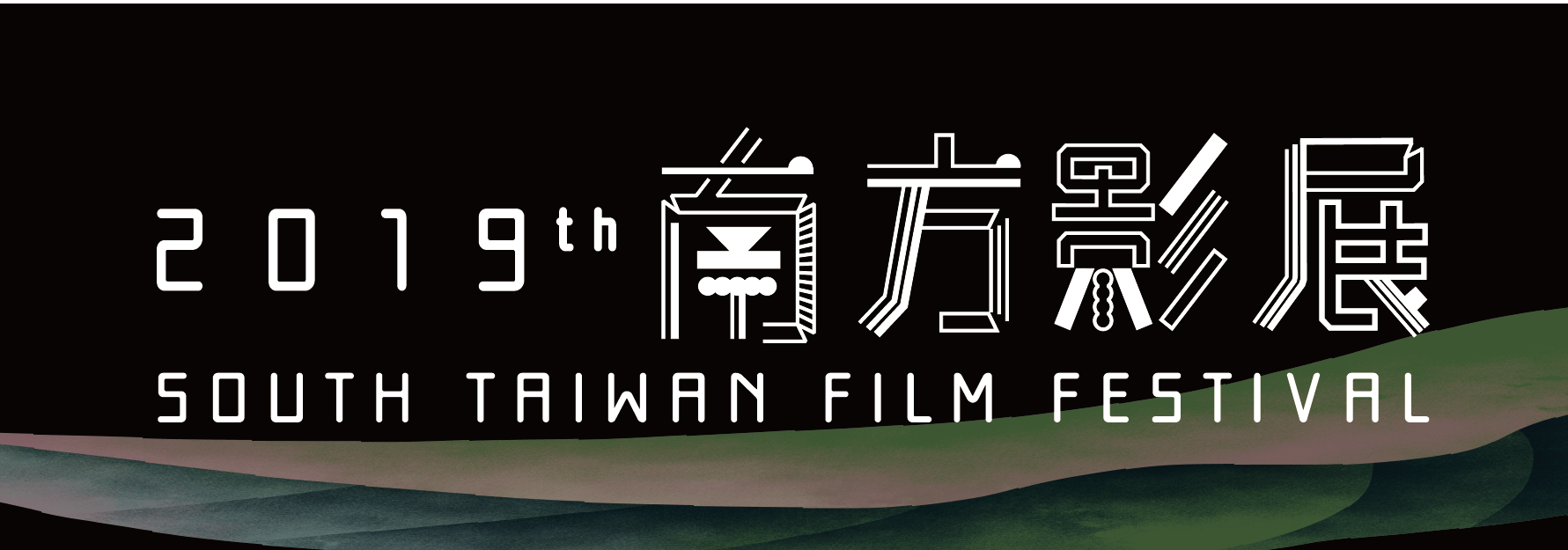 志工回饋:1.  值勤時數可兌換影展電影票券  （一個班次換取一張票券，二個班次換取兩張票券，三個班次換取三張票券，以此類推，僅限個人使用）。2.  服務志工證明書一張。3.  服務滿五個班次，贈送南方影展海報。4.  服務滿六個班次，贈送南方影展特刊及相關紀念品。   *學生身份志工若須抵學校實習時數或學分者，敬請主動事先告知。▲報名檔名, 主旨請註明：（姓名）_報名2019第十九屆南方影展志工。                     【例：南小方_報名2019第十九屆南方影展志工】▲請將檔案 E-mail 至southfilimlb@gmail.com 黃小姐收2019南方影展 志工招募聯絡資訊影展執行 ｜ 黃冠倫電話：06-2370091  傳真：06-23888150地址：701 台南市東區勝利路85號2樓C室E-mail： southfilimlb@gmail.com南方影展官網︰http://festival.south.org.tw/南方影展臉書粉絲團︰ http://www.facebook.com/southfilmtw社團法人台灣南方影像學會︰ http://www.south.org.tw/【2019南方影展志工報名表】【2019南方影展志工報名表】【2019南方影展志工報名表】【2019南方影展志工報名表】【2019南方影展志工報名表】【2019南方影展志工報名表】【2019南方影展志工報名表】【2019南方影展志工報名表】【2019南方影展志工報名表】【2019南方影展志工報名表】【2019南方影展志工報名表】姓名出        生出        生出        生      年      月      日      年      月      日      年      月      日      年      月      日      年      月      日身分證字號性 別目前身份□上班族 □應屆畢業生 □日間就讀中 □夜間就讀中學校科系：□上班族 □應屆畢業生 □日間就讀中 □夜間就讀中學校科系：□上班族 □應屆畢業生 □日間就讀中 □夜間就讀中學校科系：□上班族 □應屆畢業生 □日間就讀中 □夜間就讀中學校科系：□上班族 □應屆畢業生 □日間就讀中 □夜間就讀中學校科系：□上班族 □應屆畢業生 □日間就讀中 □夜間就讀中學校科系：□上班族 □應屆畢業生 □日間就讀中 □夜間就讀中學校科系：□上班族 □應屆畢業生 □日間就讀中 □夜間就讀中學校科系：□上班族 □應屆畢業生 □日間就讀中 □夜間就讀中學校科系：照  片請將照片直接以電子檔的型式貼上照片，並另外附件夾帶jpg照片電子檔。(正面照片)職業□ 學生  □軍公教   □退休  □待業  □其他：服務單位︰□ 學生  □軍公教   □退休  □待業  □其他：服務單位︰□ 學生  □軍公教   □退休  □待業  □其他：服務單位︰□ 學生  □軍公教   □退休  □待業  □其他：服務單位︰□ 學生  □軍公教   □退休  □待業  □其他：服務單位︰□ 學生  □軍公教   □退休  □待業  □其他：服務單位︰□ 學生  □軍公教   □退休  □待業  □其他：服務單位︰□ 學生  □軍公教   □退休  □待業  □其他：服務單位︰□ 學生  □軍公教   □退休  □待業  □其他：服務單位︰照  片請將照片直接以電子檔的型式貼上照片，並另外附件夾帶jpg照片電子檔。(正面照片)駕照□機車   □汽車□機車   □汽車交通工具交通工具□機車   □汽車□機車   □汽車□機車   □汽車□機車   □汽車□機車   □汽車照  片請將照片直接以電子檔的型式貼上照片，並另外附件夾帶jpg照片電子檔。(正面照片)聯絡電話市話 (    )                    /  手機市話 (    )                    /  手機市話 (    )                    /  手機市話 (    )                    /  手機市話 (    )                    /  手機市話 (    )                    /  手機市話 (    )                    /  手機市話 (    )                    /  手機市話 (    )                    /  手機照  片請將照片直接以電子檔的型式貼上照片，並另外附件夾帶jpg照片電子檔。(正面照片)聯絡地址照  片請將照片直接以電子檔的型式貼上照片，並另外附件夾帶jpg照片電子檔。(正面照片)Email照  片請將照片直接以電子檔的型式貼上照片，並另外附件夾帶jpg照片電子檔。(正面照片)緊急聯絡人關係電話電話電話是否可參加志工訓練｜日期：11月03 日 (日) 14:00-16:00是否可參加志工訓練｜日期：11月03 日 (日) 14:00-16:00是否可參加志工訓練｜日期：11月03 日 (日) 14:00-16:00是否可參加志工訓練｜日期：11月03 日 (日) 14:00-16:00是否可參加志工訓練｜日期：11月03 日 (日) 14:00-16:00是否可參加志工訓練｜日期：11月03 日 (日) 14:00-16:00是否可參加志工訓練｜日期：11月03 日 (日) 14:00-16:00是否可參加志工訓練｜日期：11月03 日 (日) 14:00-16:00是否可參加志工訓練｜日期：11月03 日 (日) 14:00-16:00是否可參加志工訓練｜日期：11月03 日 (日) 14:00-16:00□是        □否影展期間可支援的工作組別(可複選)影展期間可支援的工作組別(可複選)□ 服務接待組□ 機動組  □ 器材組 □ 影人接待組(工作會依現場實際狀況及個人特質做適度調配)□ 服務接待組□ 機動組  □ 器材組 □ 影人接待組(工作會依現場實際狀況及個人特質做適度調配)□ 服務接待組□ 機動組  □ 器材組 □ 影人接待組(工作會依現場實際狀況及個人特質做適度調配)□ 服務接待組□ 機動組  □ 器材組 □ 影人接待組(工作會依現場實際狀況及個人特質做適度調配)□ 服務接待組□ 機動組  □ 器材組 □ 影人接待組(工作會依現場實際狀況及個人特質做適度調配)□ 服務接待組□ 機動組  □ 器材組 □ 影人接待組(工作會依現場實際狀況及個人特質做適度調配)□ 服務接待組□ 機動組  □ 器材組 □ 影人接待組(工作會依現場實際狀況及個人特質做適度調配)□ 服務接待組□ 機動組  □ 器材組 □ 影人接待組(工作會依現場實際狀況及個人特質做適度調配)□ 服務接待組□ 機動組  □ 器材組 □ 影人接待組(工作會依現場實際狀況及個人特質做適度調配)勾選可排班時段影展地點：台南新光影城，請評估自身交通狀況，每人至少需填滿三個班。（此處為預填，屆時視實際情況作調整排班。）勾選可排班時段影展地點：台南新光影城，請評估自身交通狀況，每人至少需填滿三個班。（此處為預填，屆時視實際情況作調整排班。）勾選可排班時段影展地點：台南新光影城，請評估自身交通狀況，每人至少需填滿三個班。（此處為預填，屆時視實際情況作調整排班。）勾選可排班時段影展地點：台南新光影城，請評估自身交通狀況，每人至少需填滿三個班。（此處為預填，屆時視實際情況作調整排班。）11月08日(五)11月08日(五)□09:00-16:30□16:00~23:3011月09日(六)11月09日(六)□09:30-17:00□16:30~23:3011月10日(日)11月10日(日)□09:30-17:00□16:30~23:3011月11日(一)11月11日(一)□10:00-17:00□16:30~23:3011月12日(二)11月12日(二)□10:00-17:00□16:30~23:3011月13日(三)11月13日(三)□10:30-17:30□17:00~23:3011月14日(四)11月14日(四)□09:30-16:30□16:30~23:3011月15日(五)11月15日(五)□09:00-16:30□16:30~23:3011月16日(六)11月16日(六)□09:30-16:30□16:30~23:3011月17日(日)11月17日(日)□09:30-16:30□16:30~23:30專長（條列式）外語能力（＊勾選影人接待組必填）□英語□日語 □韓語□粵語  □其他：                （註：如有語言能力證明文件者，敬請提供）□英語□日語 □韓語□粵語  □其他：                （註：如有語言能力證明文件者，敬請提供）□英語□日語 □韓語□粵語  □其他：                （註：如有語言能力證明文件者，敬請提供）影展或志工等相關工作經驗描述 （文字200字內，可附相關圖片）影展或志工等相關工作經驗描述 （文字200字內，可附相關圖片）影展或志工等相關工作經驗描述 （文字200字內，可附相關圖片）影展或志工等相關工作經驗描述 （文字200字內，可附相關圖片）